Об инициировании общественного проекта. В соответствии с постановлением правительства Самарской области  от 17.05.2017 г. № 323 «Об утверждении государственной программы Самарской области «Поддержка инициатив населения муниципальных образований в Самарской области» на 2017-2025 годы, руководствуясь Федеральным Законом «Об общих принципах организации местного самоуправления в Российской Федерации» от 06.10.2013 № 131-ФЗ, Уставом сельского поселения Красная Поляна муниципального района Пестравский Самарской области, ПОСТАНОВЛЯЮ:Принять участие в конкурсном отборе общественных проектов в рамках государственной программы Самарской области «Поддержка инициатив населения муниципальных образований в Самарской области» на 2017-2025 годы с общественным проектом «Там за околицей» -благоустройство прилегающей территории к СДК в селе Красная Поляна.2. Оформить заявку для участия в конкурсном отборе общественных проектов и подать в конкурсную комиссию по проведению конкурсного отбора общественных проектов до 01 ноября 2021 года.  3. Контроль за исполнением настоящего постановления оставляю за        собой.Глава сельского поселения Красная Полянамуниципального района Пестравский                                          В.Н. ГлазковСамарской области                                         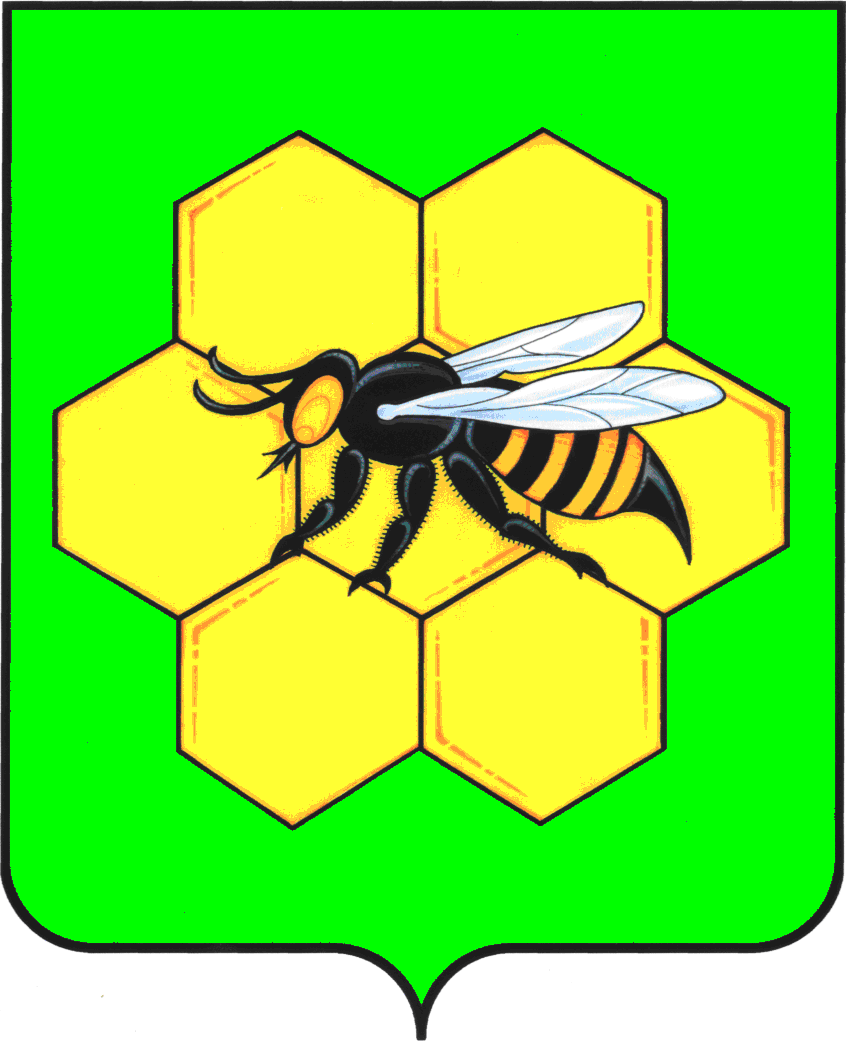 АДМИНИСТРАЦИЯсельского поселенияКрасная Полянамуниципального районаПестравскийСамарской области ПОСТАНОВЛЕНИЕ  от 25 октября 2021г №  36